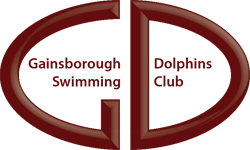 Gainsborough Dolphins Swimming Club are seeking a new volunteer Head Coach.Gainsborough Dolphins is a swimming club committed to providing high quality teaching and coaching to children and young people from the local area. We pride ourselves on supporting the development of swimmers to achieve their individual potential and aspirations.The club has a strong history of producing swimmers to a County level with some reaching Regional level. We are looking for an experienced, enthusiastic applicant who will be able to take a fresh look at the club’s competitive side and working with the other coaches and Management Team, develop a strategy to drive forward the competitive element of the club.The Performance squad is currently the main competitive squad and swims 6 hours a week.We also have Swordfish and Penguins 3 & 4 squads where swimmers will begin to compete, Swordfish swim 3 hours a week and Penguins 3 & 4 swim 2 hours a week, at the same time.The Head Coach will be accountable to the Management Team.Essential – Swim England Coach qualification (Level 2) as minimum.Head Coach will be responsible for developing, organising and delivering the annual plan to meet the needs of the competitive swimming section of Gainsborough Dolphins.MAIN DUTIES - 	To design, develop and deliver a coaching programme that meets the needs of the competitive swimmers.To lead a team of coaches and poolside helpers in delivering the annual plan for competitive swimmers, to help guide and develop these coaches to gain experience.To motivate the competitive swimmers with the aim of enabling them to reach their full potential.Motivate the coaching team to ensure consistent and high standards of coaching. Effective management in training and competition.Effective communication skills within the coaching environment including effective liaison with the Development squad coach to identify swimmers ready to move into competitive swimming.Develop swimming strokes and skills. Evaluate all swimmers progress and consider individual development plans. Oversee the training of all coaching staff to comply with Swim England. Attend all competitions, if possible or allocate appropriate coach.Ensure that training schedules are prepared for competitive swimming squads.Attend to other such "general" duties associated with the post of Club Coach. Be aware and understand the facility Emergency Action Plan and Normal Operating Procedures (EAP & NOP).To follow and promote the Club/ Swim England Safeguarding policy. This is a voluntary post but there is room to negotiate out of pocket expenses. The club has a policy around the payment of expenses to volunteers already however this could be expanded for the right candidate. For further information and expression of interest, please contactClub Chair and coach – Cheryl McCorkellGD-Management@oulook.com 